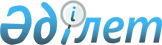 Қалалық мәслихаттың 2016 жылғы 23 желтоқсандағы № 7/66 "2017-2019 жылдарға арналған қалалық бюджет туралы" шешіміне өзгерістер енгізу туралы
					
			Мерзімі біткен
			
			
		
					Қарағанды облысы Балқаш қалалық мәслихатының 2017 жылғы 11 шілдедегі № 12/102 шешімі. Қарағанды облысының Әділет департаментінде 2017 жылғы 21 шілдеде № 4317 болып тіркелді. Мерзімі өткендіктен қолданыс тоқтатылды
      Қазақстан Республикасының 2008 жылғы 4 желтоқсандағы Бюджет кодексіне, Қазақстан Республикасының 2001 жылғы 23 қаңтардағы "Қазақстан Республикасындағы жергілікті мемлекеттік басқару және өзін-өзі басқару туралы" Заңына сәйкес қалалық мәслихат ШЕШТІ: 
      1. Қалалық мәслихаттың 2016 жылғы 23 желтоқсандағы № 7/66 "2017-2019 жылдарға арналған қалалық бюджет туралы" (Нормативтік құқықтық актілерді мемлекеттік тіркеу тізілімінде № 4096 болып тіркелген, 2017 жылғы 18 қаңтардағы № 6 (12543) "Балқаш өңірі", 2017 жылғы 18 қаңтардағы № 4 (1573) "Северное Прибалхашье" газеттерінде, Қазақстан Республикасының нормативтік құқықтық актілерінің электрондық түрдегі эталондық бақылау банкісінде 2017 жылғы 03 ақпанда жарияланған) шешіміне келесі өзгерістер енгізілсін:
      1) 1 тармағы жаңа редакцияда мазмұндалсын:
      "1. Осы шешімге қоса тіркелген 1, 2 және 3 қосымшаларға сәйкес 2017-2019 жылдарға арналған қалалық бюджет бекітілсін, оның ішінде 2017 жылға келесі көлемдерде: 
      1) кірістер – 9 870 734 мың теңге, оның ішінде:
      салықтық түсімдер – 4 350 667 мың теңге;
      салықтық емес түсімдер – 40 108 мың теңге;
      негізгі капиталды сатудан түсетін түсімдер – 35 562 мың теңге;
      трансферттер түсімі – 5 444 397 мың теңге;
      2) шығындар – 9 932 931 мың теңге;
      3) таза бюджеттік кредиттеу – 0 мың теңге:
      бюджеттік кредиттер – 0 мың теңге; 
      бюджеттік кредиттерді өтеу – 0 мың теңге;
      4) қаржы активтерімен операциялар бойынша сальдо – алу 16 157 мың теңге, оның ішінде:
      қаржы активтерін сатып алу – 0 мың теңге;
      мемлекеттің қаржы активтерін сатудан түсетін түсімдер – 16 157 мың теңге;
      5) бюджет тапшылығы (профициті) – алу 46 040 мың теңге;
      6) бюджет тапшылығын қаржыландыру (профицитін пайдалану) – 46 040 мың теңге:
      қарыздар түсімі – 0 мың теңге;
      қарыздарды өтеу – 0 мың теңге;
      бюджет қаражатының пайдаланылатын қалдықтары – 46 040 мың теңге.";
      2) көрсетілген шешімнің 1, 4, 6 және 7 қосымшалары осы шешімнің 1, 2, 3 және 4 қосымшаларына сәйкес жаңа редакцияда мазмұндалсын.
      2. Осы шешім 2017 жылдың 1 қаңтарынан бастап қолданысқа енеді. 2017 жылға арналған қалалық бюджет 2017 жылға арналған ағымдағы нысаналы трансферттер 2017 жылда Саяқ кентінде іске асырылатын бюджеттік бағдарламалар бойынша шығыстар 2017 жылда Гүлшат кентінде іске асырылатын бюджеттік бағдарламалар бойынша шығыстар
					© 2012. Қазақстан Республикасы Әділет министрлігінің «Қазақстан Республикасының Заңнама және құқықтық ақпарат институты» ШЖҚ РМК
				
      Сессия төрағасы 

Л. Григоренко 

      Қалалық мәслихаттың хатшысы

К. Тейлянов
Қалалық мәслихаттың 2017 жылғы
 11 шілдедегі №12/102 шешіміне
1 қосымша Қалалық мәслихаттың 2016 жылғы
23 желтоқсандағы №7/66 шешіміне
1 қосымша
Санаты
Санаты
Санаты
Санаты
Сомасы, (мың теңге)
Сыныбы
Сыныбы
Сыныбы
Сомасы, (мың теңге)
Iшкi сыныбы
Iшкi сыныбы
Сомасы, (мың теңге)
Атауы
Сомасы, (мың теңге)
I. Кірістер
9870734
1
Салықтық түсімдер
4350667
1
01
Табыс салығы
1310326
1
01
2
Жеке табыс салығы
1310326
1
03
Әлеуметтiк салық
1406828
1
03
1
Әлеуметтік салық
1406828
1
04
Меншiкке салынатын салықтар
901762
1
04
1
Мүлiкке салынатын салықтар
678391
1
04
3
Жер салығы
61050
1
04
4
Көлiк құралдарына салынатын салық
162245
1
04
5
Бірыңғай жер салығы
76
1
05
Тауарларға, жұмыстарға және қызметтерге салынатын iшкi салықтар
709101
1
05
2
Акциздер
9568
1
05
3
Табиғи және басқа да ресурстарды пайдаланғаны үшiн түсетiн түсiмдер
605500
1
05
4
Кәсiпкерлiк және кәсiби қызметтi жүргiзгенi үшiн алынатын алымдар
88533
1
05
5
Ойын бизнесіне салық
5500
1
08
Заңдық маңызы бар әрекеттерді жасағаны және (немесе) оған уәкілеттігі бар мемлекеттік органдар немесе лауазымды адамдар құжаттар бергені үшін алынатын міндетті төлемдер
22650
1
08
1
Мемлекеттік баж
22650
2
Салықтық емес түсiмдер
40108
2
01
Мемлекеттік меншіктен түсетін кірістер
33786
2
01
1
Мемлекеттік кәсіпорындардың таза кірісі бөлігінің түсімдері
2749
2
01
5
Мемлекет меншігіндегі мүлікті жалға беруден түсетін кірістер
31037
2
02
Мемлекеттік бюджеттен қаржыландырылатын мемлекеттік мекемелердің тауарларды (жұмыстарды, қызметтерді) өткізуінен түсетін түсімдер
108
2
02
1
Мемлекеттік бюджеттен қаржыландырылатын мемлекеттік мекемелердің тауарларды (жұмыстарды, қызметтерді) өткізуінен түсетін түсімдер
108
2
06
Басқа да салықтық емес түсімдер
6214
2
06
1
Басқа да салықтық емес түсімдер
6214
3
Негізгі капиталды сатудан түсетін түсімдер
35562
01
Мемлекеттік мекемелерге бекітілген мемлекеттік мүлікті сату
15467
1
Мемлекеттік мекемелерге бекітілген мемлекеттік мүлікті сату
15467
3
03
Жердi және материалдық емес активтердi сату
20095
3
03
1
Жерді сату
13223
3
03
2
Материалдық емес активтерді сату
6872
4
Трансферттердің түсімдері
5444397
4
02
Мемлекеттiк басқарудың жоғары тұрған органдарынан түсетiн трансферттер
5444397
4
02
2
Облыстық бюджеттен түсетiн трансферттер
5444397
Функционалдық топ
Функционалдық топ
Функционалдық топ
Функционалдық топ
Функционалдық топ
Сомасы,

(мың теңге)
Кіші функция
Кіші функция
Кіші функция
Кіші функция
Сомасы,

(мың теңге)
Бюджеттік бағдарламалардың әкiмшiсi
Бюджеттік бағдарламалардың әкiмшiсi
Бюджеттік бағдарламалардың әкiмшiсi
Сомасы,

(мың теңге)
Бағдарлама
Бағдарлама
Сомасы,

(мың теңге)
Сомасы,

(мың теңге)
Атауы
Сомасы,

(мың теңге)
II. Шығындар
9 932 931
01
Жалпы сипаттағы мемлекеттiк қызметтер 
477 864
1
1
Мемлекеттiк басқарудың жалпы функцияларын орындайтын өкiлдi, атқарушы және басқа органдар
257 687
1
112
Аудан (облыстық маңызы бар қала) мәслихатының аппараты
23 197
1
112
001
Аудан (облыстық маңызы бар қала) мәслихатының қызметін қамтамасыз ету жөніндегі қызметтер
22 987
003
Мемлекеттік органның күрделі шығыстары
210
1
01
122
Аудан (облыстық маңызы бар қала) әкімінің аппараты
194 825
1
01
122
001
Аудан (облыстық маңызы бар қала) әкімінің қызметін қамтамасыз ету жөніндегі қызметтер
137 939
003
Мемлекеттік органның күрделі шығыстары
56 886
1
01
123
Қаладағы аудан, аудандық маңызы бар қала, кент, ауыл, ауылдық округ әкімінің аппараты
39 665
1
01
123
001
Қаладағы аудан, аудандық маңызы бар қаланың, кент, ауыл, ауылдық округ әкімінің қызметін қамтамасыз ету жөніндегі қызметтер
39 213
022
Мемлекеттік органның күрделі шығыстары
355
032
Ведомстволық бағыныстағы мемлекеттік мекемелерінің және ұйымдарының күрделі шығыстары
97
1
2
Қаржылық қызмет
80 472
1
2
459
Ауданның (облыстық маңызы бар қаланың) экономика және қаржы бөлімі
80 472
1
2
452
010
Жекешелендіру, коммуналдық меншікті басқару, жекешелендіруден кейінгі қызмет және осыған байланысты дауларды реттеу
1 563
028
Коммуналдық меншікке мүлікті сатып алу
78 909
9
Жалпы сипаттағы өзге де мемлекеттiк қызметтер
139 705
454
Ауданның (облыстық маңызы бар қаланың) кәсіпкерлік және ауыл шаруашылығы бөлімі
28 634
001
Жергілікті деңгейде кәсіпкерлікті және ауыл шаруашылығын дамыту саласындағы мемлекеттік саясатты іске асыру жөніндегі қызметтер
26 618
007
Мемлекеттік органның күрделі шығыстары
2 016
458
Ауданның (облыстық маңызы бар қаланың) тұрғын үй-коммуналдық шаруашылығы, жолаушылар көлігі және автомобиль жолдары бөлімі
32 513
458
001
Жергілікті деңгейде тұрғын үй-коммуналдық шаруашылығы, жолаушылар көлігі және автомобиль жолдары саласындағы мемлекеттік саясатты іске асыру жөніндегі қызметтер
32 513
459
Ауданның (облыстық маңызы бар қаланың) экономика және қаржы бөлімі
41 029
001
Ауданның (облыстық маңызы бар қаланың) экономикалық саясаттын қалыптастыру мен дамыту, мемлекеттік жоспарлау, бюджеттік атқару және коммуналдық меншігін басқару саласындағы мемлекеттік саясатты іске асыру жөніндегі қызметтер
40 515
015
Мемлекеттік органның күрделі шығыстары
514
486
Ауданның (облыстық маңызы бар қаланың) жер қатынастары, сәулет және қала құрылысы бөлімі
37 529
001
Жергілікті деңгейде жер қатынастары, сәулет және қала құрылысын реттеу саласындағы мемлекеттік саясатты іске асыру жөніндегі қызметтер
27 455
003
Мемлекеттік органның күрделі шығыстары
10 074
02
Қорғаныс
36 933
2
1
Әскери мұқтаждар
30 064
2
01
122
Аудан (облыстық маңызы бар қала) әкімінің аппараты
30 064
2
01
122
005
Жалпыға бірдей әскери міндетті атқару шеңберіндегі іс-шаралар
30 064
2
Төтенше жағдайлар жөнiндегi жұмыстарды ұйымдастыру
6 869
122
Аудан (облыстық маңызы бар қала) әкімінің аппараты
6 869
006
Аудан (облыстық маңызы бар қала) ауқымындағы төтенше жағдайлардың алдын алу және оларды жою
6 317
122
007
Аудандық (қалалық) ауқымдағы дала өрттерінің, сондай-ақ мемлекеттік өртке қарсы қызмет органдары құрылмаған елдi мекендерде өрттердің алдын алу және оларды сөндіру жөніндегі іс-шаралар
552
03
Қоғамдық тәртіп, қауіпсіздік, құқықтық, сот, қылмыстық-атқару қызметі
16 973
3
9
Қоғамдық тәртіп және қауіпсіздік саласындағы басқа да қызметтер
16 973
3
01
458
Ауданның (облыстық маңызы бар қаланың) тұрғын үй-коммуналдық шаруашылығы, жолаушылар көлігі және автомобиль жолдары бөлімі
16 973
3
01
458
021
Елдi мекендерде жол қозғалысы қауiпсiздiгін қамтамасыз ету
16 973
04
Бiлiм беру
4 911 359
4
1
Мектепке дейiнгi тәрбие және оқыту
826 604
4
01
464
Ауданның (облыстық маңызы бар қаланың) білім бөлімі
826 604
4
01
464
040
Мектепке дейінгі білім беру ұйымдарында мемлекеттік білім беру тапсырысын іске асыруға
826 604
4
2
Бастауыш, негізгі орта және жалпы орта білім беру
3 443 813
4
02
464
Ауданның (облыстық маңызы бар қаланың) білім бөлімі
3 411 377
4
02
464
003
Жалпы білім беру
3 157 854
4
02
464
006
Балаларға қосымша білім беру
253 523
465
Ауданның (облыстық маңызы бар қаланың) дене шынықтыру және спорт бөлімі
32 436
017
Балалар мен жасөспірімдерге спорт бойынша қосымша білім беру
32 436
4
9
Бiлiм беру саласындағы өзге де қызметтер
640 942
4
09
464
Ауданның (облыстық маңызы бар қаланың) білім бөлімі
640 942
464
001
Жергілікті деңгейде білім беру саласындағы мемлекеттік саясатты іске асыру жөніндегі қызметтер
46 073
005
Ауданның (областык маңызы бар қаланың) мемлекеттік білім беру мекемелер үшін оқулықтар мен оқу-әдiстемелiк кешендерді сатып алу және жеткізу
128 777
4
09
464
007
Аудандық (қалалық) ауқымдағы мектеп олимпиадаларын және мектептен тыс іс-шараларды өткiзу
2 000
012
Мемлекеттік органның күрделі шығыстары
2 657
4
09
464
015
Жетім баланы (жетім балаларды) және ата-аналарының қамқорынсыз қалған баланы (балаларды) күтіп-ұстауға қамқоршыларға (қорғаншыларға) ай сайынға ақшалай қаражат төлемі
46 566
4
09
464
022
Жетім баланы (жетім балаларды) және ата-анасының қамқорлығынсыз қалған баланы (балаларды) асырап алғаны үшін Қазақстан азаматтарына біржолғы ақша қаражатын төлеуге арналған төлемдер
686
067
Ведомстволық бағыныстағы мемлекеттік мекемелерінің және ұйымдарының күрделі шығыстары
411 374
068
Халықтың компьютерлік сауаттылығын арттыруды қамтамасыз ету
2 809
06
Әлеуметтiк көмек және әлеуметтiк қамсыздандыру
417 272
1
Әлеуметтiк қамсыздандыру
15 582
451
Ауданның (облыстық маңызы бар қаланың) жұмыспен қамту және әлеуметтік бағдарламалар бөлімі
6 161
005
Мемлекеттік атаулы әлеуметтік көмек 
458
016
18 жасқа дейінгі балаларға мемлекеттік жәрдемақылар
3 209
025
"Өрлеу" жобасы бойынша келісілген қаржылай көмекті енгізу
2 494
464
Ауданның (облыстық маңызы бар қаланың) білім бөлімі
9 421
030
Патронат тәрбиешілерге берілген баланы (балаларды) асырап бағу 
8 564
031
Жетім балаларды және ата-аналарының қамқорынсыз қалған, отбасылық үлгідегі балалар үйлері мен асыраушы отбасыларындағы балаларды мемлекеттік қолдау
857
6
2
Әлеуметтiк көмек
321 179
6
02
123
Қаладағы аудан, аудандық маңызы бар қала, кент, ауыл, ауылдық округ әкімінің аппараты
1 651
6
02
123
003
Мұқтаж азаматтарға үйінде әлеуметтік көмек көрсету
1 651
6
02
451
Ауданның (облыстық маңызы бар қаланың) жұмыспен қамту және әлеуметтік бағдарламалар бөлімі
307 208
6
02
451
002
Жұмыспен қамту бағдарламасы
86 622
6
02
451
006
Тұрғын үйге көмек көрсету
11 000
6
02
451
007
Жергілікті өкілетті органдардың шешімі бойынша мұқтаж азаматтардың жекелеген топтарына әлеуметтік көмек
67 012
6
02
451
010
Үйден тәрбиеленіп оқытылатын мүгедек балаларды материалдық қамтамасыз ету
944
6
02
451
014
Мұқтаж азаматтарға үйде әлеуметтiк көмек көрсету
62 802
6
02
451
017
Мүгедектерді оңалту жеке бағдарламасына сәйкес, мұқтаж мүгедектерді міндетті гигиеналық құралдармен және ымдау тілі мамандарының қызмет көрсетуін, жеке көмекшілермен қамтамасыз ету
48 888
023
Жұмыспен қамту орталықтарының қызметін қамтамасыз ету
29 940
6
02
464
Ауданның (облыстық маңызы бар қаланың) білім бөлімі
12 320
6
02
471
008
Жергілікті өкілді органдардың шешімі бойынша білім беру ұйымдарының күндізгі оқу нысанында оқитындар мен тәрбиеленушілерді қоғамдық көлікте (таксиден басқа) жеңілдікпен жол жүру түрінде әлеуметтік қолдау 
12 320
6
9
Әлеуметтiк көмек және әлеуметтiк қамтамасыз ету салаларындағы өзге де қызметтер
80 511
6
09
451
Ауданның (облыстық маңызы бар қаланың) жұмыспен қамту және әлеуметтік бағдарламалар бөлімі
80 511
6
09
451
001
Жергілікті деңгейде халық үшін әлеуметтік бағдарламаларды жұмыспен қамтуды қамтамасыз етуді іске асыру саласындағы мемлекеттік саясатты іске асыру жөніндегі қызметтер 
38 771
6
09
451
011
Жәрдемақыларды және басқа да әлеуметтік төлемдерді есептеу, төлеу мен жеткізу бойынша қызметтерге ақы төлеу
1 525
050
Қазақстан Республикасында мүгедектердің құқықтарын қамтамасыз ету және өмір сүру сапасын жақсарту жөніндегі 2012 - 2018 жылдарға арналған іс-шаралар жоспарын іске асыру
17 312
054
Үкіметтік емес ұйымдарда мемлекеттік әлеуметтік тапсырысты орналастыру
18 919
067
Ведомстволық бағыныстағы мемлекеттік мекемелерінің және ұйымдарының күрделі шығыстары
3 984
07
Тұрғын үй-коммуналдық шаруашылық
2 036 413
7
1
Тұрғын үй шаруашылығы
281 478
458
Ауданның (облыстық маңызы бар қаланың) тұрғын үй-коммуналдық шаруашылығы, жолаушылар көлігі және автомобиль жолдары бөлімі
1 672
049
Көп пәтерлі тұрғын үйлерде энергетикалық аудит жүргізу
1 672
467
Ауданның (облыстық маңызы бар қаланың) құрылыс бөлімі
263 055
003
Коммуналдық тұрғын үй қорының тұрғын үйін жобалау және (немесе) салу, реконструкциялау
200 402
004
Инженерлік-коммуникациялық инфрақұрылымды жобалау, дамыту және (немесе) жайластыру
59 653
091
Нәтижелі жұмыспен қамтуды және жаппай кәсіпкерлікті дамыту бағдарламасы шеңберінде іске асырып жатқан жобалар үшін жабдықтар сатып алу
3 000
7
01
479
Ауданның (облыстық маңызы бар қаланың) тұрғын үй инспекциясы бөлімі 
16 751
7
01
479
001
Жергілікті деңгейде тұрғын үй қоры саласындағы мемлекеттік саясатты іске асыру жөніндегі қызметтер
16 751
2
Коммуналдық шаруашылық
706 501
458
Ауданның (облыстық маңызы бар қаланың) тұрғын үй-коммуналдық шаруашылығы, жолаушылар көлігі және автомобиль жолдары бөлімі
706 501
011
Шағын қалаларды жылумен жабдықтауды үздіксіз қамтамасыз ету
144 950
012
Сумен жабдықтау және су бұру жүйесінің жұмыс істеуі
244 396
028
Коммуналдық шаруашылығын дамыту
13 328
029
Сумен жабдықтау және су бұру жүйелерін дамыту
303 827
7
3
Елді-мекендерді көркейту
1 048 434
123
Қаладағы аудан, аудандық маңызы бар қала, кент, ауыл, ауылдық округ әкімінің аппараты
4 644
008
Елді мекендердегі көшелерді жарықтандыру
3 644
009
Елді мекендердің санитариясын қамтамасыз ету
1 000
7
03
458
Ауданның (облыстық маңызы бар қаланың) тұрғын үй-коммуналдық шаруашылығы, жолаушылар көлігі және автомобиль жолдары бөлімі
1 043 790
7
03
458
015
Елдi мекендердегі көшелердi жарықтандыру
183 414
016
Елдi мекендердiң санитариясын қамтамасыз ету
6 989
7
03
458
017
Жерлеу орындарын ұстау және туыстары жоқ адамдарды жерлеу
4 814
7
03
458
018
Елдi мекендердi абаттандыру және көгалдандыру
848 573
08
Мәдениет, спорт, туризм және ақпараттық кеңістiк
741 128
8
1
Мәдениет саласындағы қызмет
273 827
8
01
123
Қаладағы аудан, аудандық маңызы бар қала, кент, ауыл, ауылдық округ әкімінің аппараты
17 740
8
01
123
006
Жергілікті деңгейде мәдени-демалыс жұмыстарын қолдау
17 740
8
01
455
Ауданның (облыстық маңызы бар қаланың) мәдениет және тілдерді дамыту бөлімі
256 087
8
01
455
003
Мәдени-демалыс жұмысын қолдау
256 087
8
2
Спорт
181 669
8
02
465
Ауданның (облыстық маңызы бар қаланың) дене шынықтыру және спорт бөлімі
181 669
001
Жергілікті деңгейде дене шынықтыру және спорт саласындағы мемлекеттік саясатты іске асыру жөніндегі қызметтер
11 835
004
Мемлекеттік органның күрделі шығыстары
11
8
02
465
005
Ұлттық және бұқаралық спорт түрлерін дамыту
141 727
8
02
465
006
Аудандық (облыстық маңызы бар қалалық) деңгейде спорттық жарыстар өткiзу
12 645
8
02
465
007
Әртүрлi спорт түрлерi бойынша аудан (облыстық маңызы бар қала) құрама командаларының мүшелерiн дайындау және олардың облыстық спорт жарыстарына қатысуы
10 040
032
Ведомстволық бағыныстағы мемлекеттік мекемелерінің және ұйымдарының күрделі шығыстары
5 411
8
3
Ақпараттық кеңiстiк
152 884
8
03
455
Ауданның (облыстық маңызы бар қаланың) мәдениет және тілдерді дамыту бөлімі
104 684
8
03
455
006
Аудандық (қалалық) кiтапханалардың жұмыс iстеуi
83 888
8
03
455
007
Мемлекеттiк тiлдi және Қазақстан халқының басқа да тiлдерін дамыту
20 796
8
03
456
Ауданның (облыстық маңызы бар қаланың) ішкі саясат бөлімі
48 200
8
03
456
002
Мемлекеттік ақпараттық саясат жүргізу жөніндегі қызметтер
48 200
8
9
Мәдениет, спорт, туризм және ақпараттық кеңiстiктi ұйымдастыру жөнiндегi өзге де қызметтер
132 748
8
09
455
Ауданның (облыстық маңызы бар қаланың) мәдениет және тілдерді дамыту бөлімі
66 965
8
09
455
001
Жергілікті деңгейде тілдерді және мәдениетті дамыту саласындағы мемлекеттік саясатты іске асыру жөніндегі қызметтер
13 442
010
Мемлекеттік органның күрделі шығыстары
5 708
032
Ведомстволық бағыныстағы мемлекеттік мекемелерінің және ұйымдарының күрделі шығыстары
47 815
8
09
456
Ауданның (облыстық маңызы бар қаланың) ішкі саясат бөлімі
65 783
8
09
456
001
Жергілікті деңгейде ақпарат, мемлекеттілікті нығайту және азаматтардың әлеуметтік сенімділігін қалыптастыру саласында мемлекеттік саясатты іске асыру жөніндегі қызметтер
30 543
8
09
456
003
Жастар саясаты саласында іс-шараларды іске асыру
33 791
006
Мемлекеттік органның күрделі шығыстары
634
032
Ведомстволық бағыныстағы мемлекеттік мекемелерінің және ұйымдарының күрделі шығыстары
815
10
Ауыл, су, орман, балық шаруашылығы, ерекше қорғалатын табиғи аумақтар, қоршаған ортаны және жануарлар дүниесін қорғау, жер қатынастары
64 561
10
1
Ауыл шаруашылығы
64 561
467
Ауданның (облыстық маңызы бар қаланың) құрылыс бөлімі
8 867
010
Ауыл шаруашылығы объектілерін дамыту
8 867
10
1
473
Ауданның (облыстық маңызы бар қаланың) ветеринария бөлімі
55 694
10
1
473
001
Жергілікті деңгейде ветеринария саласындағы мемлекеттік саясатты іске асыру жөніндегі қызметтер
36 313
003
Мемлекеттік органның күрделі шығыстары
2 107
10
1
473
005
Мал көмінділерінің (биотермиялық шұңқырлардың) жұмыс істеуін қамтамасыз ету
3 153
10
1
473
007
Қаңғыбас иттер мен мысықтарды аулауды және жоюды ұйымдастыру
4 709
008
Алып қойылатын және жойылатын ауру жануарлардың, жануарлардан алынатын өнімдер мен шикізаттың құнын иелеріне өтеу
180
009
Жануарлардың энзоотиялық аурулары бойынша ветеринариялық іс-шараларды жүргізу
126
10
1
473
010
Ауыл шаруашылығы жануарларын сәйкестендіру жөніндегі іс-шараларды өткізу
1 133
10
9
473
011
Эпизоотияға қарсы іс-шаралар жүргізу
7 973
11
Өнеркәсіп, сәулет, қала құрылысы және құрылыс қызметі
12 686
11
2
Сәулет, қала құрылысы және құрылыс қызметі
12 686
11
02
467
Ауданның (облыстық маңызы бар қаланың) құрылыс бөлімі
12 686
11
02
472
001
Жергілікті деңгейде құрылыс саласындағы мемлекеттік саясатты іске асыру жөніндегі қызметтер
12 654
017
Мемлекеттік органның күрделі шығыстары
32
12
Көлiк және коммуникация
873 191
12
1
Автомобиль көлiгi
868 769
12
01
458
Ауданның (облыстық маңызы бар қаланың) тұрғын үй-коммуналдық шаруашылығы, жолаушылар көлігі және автомобиль жолдары бөлімі
868 769
12
01
458
023
Автомобиль жолдарының жұмыс істеуін қамтамасыз ету
868 769
9
Көлiк және коммуникациялар саласындағы өзге де қызметтер
4 422
458
Ауданның (облыстық маңызы бар қаланың) тұрғын үй-коммуналдық шаруашылығы, жолаушылар көлігі және автомобиль жолдары бөлімі
4 422
037
Әлеуметтік маңызы бар қалалық (ауылдық), қала маңындағы және ауданішілік қатынастар бойынша жолаушылар тасымалдарын субсидиялау
4 422
13
Басқалар
323 778
3
Кәсiпкерлiк қызметтi қолдау және бәсекелестікті қорғау
3 261
454
Ауданның (облыстық маңызы бар қаланың) кәсіпкерлік және ауыл шаруашылығы бөлімі
3 261
006
Кәсіпкерлік қызметті қолдау
3 261
13
9
Басқалар
320 517
458
Ауданның (облыстық маңызы бар қаланың) тұрғын үй-коммуналдық шаруашылығы, жолаушылар көлігі және автомобиль жолдары бөлімі
303 463
085
Моноқалаларда бюджеттік инвестициялық жобаларды іске асыру
303 463
13
09
459
Ауданның (облыстық маңызы бар қаланың) экономика және қаржы бөлімі
17 054
13
09
459
012
Ауданның (облыстық маңызы бар қаланың) жергілікті атқарушы органының резерві 
17 054
14
Борышқа қызмет көрсету
162
1
Борышқа қызмет көрсету
162
459
Ауданның (облыстық маңызы бар қаланың) экономика және қаржы бөлімі
162
021
Жергілікті атқарушы органдардың облыстық бюджеттен қарыздар бойынша сыйақылар мен өзге де төлемдерді төлеу бойынша борышына қызмет көрсету 
162
15
Трансферттер
20 611
1
Трансферттер
20 611
459
Ауданның (облыстық маңызы бар қаланың) экономика және қаржы бөлімі
20 611
006
Нысаналы пайдаланылмаған (толық пайдаланылмаған) трансферттерді қайтару
12 757
051
Жергілікті өзін-өзі басқару органдарына берілетін трансферттер
2 040
054
Қазақстан Республикасының Ұлттық қорынан берілетін нысаналы трансферт есебінен республикалық бюджеттен бөлінген пайдаланылмаған (түгел пайдаланылмаған) нысаналы трансферттердің сомасын қайтару
5 814
III. Таза бюджеттік кредиттеу
0
Бюджеттiк кредиттер
Бюджеттiк кредиттердi өтеу
0
IV. Қаржы активтерімен операциялар бойынша сальдо
-16 157
Қаржы активтерін сатып алу
0
Мемлекеттің қаржы активтерін сатудан түсетін түсімдер 
16 157
V.Бюджет тапшылығы (профициті)
-46 040
VI.Бюджет тапшылығын қаржыландыру (профицитін пайдалану) 
46 040
Қарыздар түсімі
0
Қарыздарды өтеу 
0
Санаты
Санаты
Санаты
Санаты
Сомасы, (мың теңге)
Сыныбы
Сыныбы
Сыныбы
Сомасы, (мың теңге)
Iшкi сыныбы
Iшкi сыныбы
Сомасы, (мың теңге)
Атауы
Сомасы, (мың теңге)
8
Бюджет қаражатының пайдаланылатын қалдықтары
46040
01
Бюджет қаражаты қалдықтары
46040
1
Бюджет қаражатының бос қалдықтары
46040Қалалық мәслихаттың 2017 жылғы
 11 шілдедегі №12/102 шешіміне
 2 қосымша Қалалық мәслихаттың 2016 жылғы
 23 желтоқсандағы №7/66 шешіміне
 4 қосымша
Атауы
Сомасы
 ( мың теңге)
1
2
Ағымдағы нысаналы трансферттердің барлығы
1 227 381
Тілдік курстар бойынша тағылымдамадан өткен мұғалімдерге және оқу кезеңінде негізгі қызметкерді алмастырғаны үшін мұғалімдерге қосымша ақы төлеуге
13 666
Цифрлық білім беру инфрақұрылымын құруға
24 206
Білім беру объектілеріне жөңдеу жұмыстарын жүргізуге және материалды-техникалық базасын нығайтуға
14 000
Нәтижелі жұмыспен қамтуды және жаппай кәсіпкерлікті дамыту бағдарламасы шеңберінде еңбек нарығын дамытуға
15 988
"Өрлеу" жобасы бойынша келісілген қаржылай көмекті енгізуге 
2 372
Қазақстан Республикасында мүгедектердің құқықтарын қамтамасыз ету және өмір сүру сапасын жақсарту жөніндегі 2012 - 2018 жылдарға арналған іс-шаралар жоспарын іске асыруға
17 312
Тұрғын үй-коммуналдық шаруашылыққа
377 364
Көп пәтерлі тұрғын үйлерде энергетикалық аудитін жүргізу
1 672
Аудандық маңызы бар автомобиль жолдарын және елді мекендердің көшелерін орташа жөндеуден өткізуге
646 478
Алып қойылатын және жойылатын ауру жануарлардың, жануарлардан алынатын өнімдер мен шикізаттың құнын иелеріне өтеу және ветеринариялық пунктерге интернет-байланысты қосуға
310
2017-2021 жылдарға арналған нәтижелі жұмыспен қамтуды және жаппай кәсіпкерлікті дамыту бағдарламасы шеңберінде кадрлардың біліктілігін арттыру, даярлау және қайта даярлау
34978
Вакцинация бойынша қызметтер көрсету, ветеринариялық препараттарды сақтау және тасымалдау
126
Арнайы техниканы алуға
78909Қалалық мәслихаттың 2017 жылғы
 11 шілдедегі №12/102 шешіміне
 3 қосымша Қалалық мәслихаттың 2016 жылғы
 23 желтоқсандағы №7/66 шешіміне
 6 қосымша
Функционалдық топ
Функционалдық топ
Функционалдық топ
Функционалдық топ
Функционалдық топ
Сомасы,

(мың теңге)
Кіші функция
Кіші функция
Кіші функция
Кіші функция
Сомасы,

(мың теңге)
Бюджеттік бағдарламалардың әкiмшiсi
Бюджеттік бағдарламалардың әкiмшiсi
Бюджеттік бағдарламалардың әкiмшiсi
Сомасы,

(мың теңге)
Бағдарлама
Бағдарлама
Сомасы,

(мың теңге)
Сомасы,

(мың теңге)
Атауы
Сомасы,

(мың теңге)
Барлығы
37207
01
Жалпы сипаттағы мемлекеттiк қызметтер 
22066
1
Мемлекеттiк басқарудың жалпы функцияларын орындайтын өкiлдi, атқарушы және басқа органдар
22066
123
Қаладағы аудан, аудандық маңызы бар қала, кент, ауыл, ауылдық округ әкімінің аппараты
22 066
123
001
Қаладағы аудан, аудандық маңызы бар қаланың, кент, ауыл, ауылдық округ әкімінің қызметін қамтамасыз ету жөніндегі қызметтер
21 861
022
Мемлекеттік органның күрделі шығыстары
205
06
Әлеуметтiк көмек және әлеуметтiк қамсыздандыру
694
2
Әлеуметтiк көмек
694
02
123
Қаладағы аудан, аудандық маңызы бар қала, кент, ауыл, ауылдық округ әкімінің аппараты
694
02
123
003
Мұқтаж азаматтарға үйінде әлеуметтік көмек көрсету
694
07
Тұрғын үй-коммуналдық шаруашылық
2744
3
Елді-мекендерді көркейту
2744
03
123
Қаладағы аудан, аудандық маңызы бар қала, кент, ауыл, ауылдық округ әкімінің аппараты
2 744
008
Елді мекендердегі көшелерді жарықтандыру
1 744
03
123
009
Елді мекендердің санитариясын қамтамасыз ету
1 000
08
Мәдениет, спорт, туризм және ақпараттық кеңістiк
11703
1
Мәдениет саласындағы қызмет
11703
01
123
Қаладағы аудан, аудандық маңызы бар қала, кент, ауыл, ауылдық округ әкімінің аппараты
11703
01
123
006
Жергілікті деңгейде мәдени-демалыс жұмыстарын қолдау
11 703Қалалық мәслихаттың 2017 жылғы
 11 шілдедегі №12/102 шешіміне
 4 қосымша Қалалық мәслихаттың 2016 жылғы
 23 желтоқсандағы №7/66 шешіміне
 7 қосымша
Функционалдық топ
Функционалдық топ
Функционалдық топ
Функционалдық топ
Функционалдық топ
Сомасы,

(мың теңге)
Кіші функция
Кіші функция
Кіші функция
Кіші функция
Сомасы,

(мың теңге)
Бюджеттік бағдарламалардың әкiмшiсi
Бюджеттік бағдарламалардың әкiмшiсi
Бюджеттік бағдарламалардың әкiмшiсi
Сомасы,

(мың теңге)
Бағдарлама
Бағдарлама
Сомасы,

(мың теңге)
Сомасы,

(мың теңге)
Атауы
Сомасы,

(мың теңге)
Барлығы
26493
01
Жалпы сипаттағы мемлекеттiк қызметтер 
17599
1
1
Мемлекеттiк басқарудың жалпы функцияларын орындайтын өкiлдi, атқарушы және басқа органдар
17599
123
Қаладағы аудан, аудандық маңызы бар қала, кент, ауыл, ауылдық округ әкімінің аппараты
17 599
001
Қаладағы аудан, аудандық маңызы бар қаланың, кент, ауыл, ауылдық округ әкімінің қызметін қамтамасыз ету жөніндегі қызметтер
17 352
022
Мемлекеттік органның күрделі шығыстары
150
032
Ведомстволық бағыныстағы мемлекеттік мекемелерінің және ұйымдарының күрделі шығыстары
97
06
Әлеуметтiк көмек және әлеуметтiк қамсыздандыру
957
2
Әлеуметтiк көмек
957
123
Қаладағы аудан, аудандық маңызы бар қала, кент, ауыл, ауылдық округ әкімінің аппараты
957
003
Мұқтаж азаматтарға үйінде әлеуметтік көмек көрсету
957
07
Тұрғын үй-коммуналдық шаруашылық
1900
3
Елді-мекендерді көркейту
1900
123
Қаладағы аудан, аудандық маңызы бар қала, кент, ауыл, ауылдық округ әкімінің аппараты
1 900
008
Елді мекендердегі көшелерді жарықтандыру
1 900
009
Елді мекендердің санитариясын қамтамасыз ету
0
08
Мәдениет, спорт, туризм және ақпараттық кеңістiк
6037
1
Мәдениет саласындағы қызмет
6037
123
Қаладағы аудан, аудандық маңызы бар қала, кент, ауыл, ауылдық округ әкімінің аппараты
6037
006
Жергілікті деңгейде мәдени-демалыс жұмыстарын қолдау
6 037